                                                                        проект                                    СОБРАНИЕ ДЕПУТАТОВ ВЕСЬЕГОНСКОГО РАЙОНА                                                             ТВЕРСКОЙ ОБЛАСТИ                                                             РЕШЕНИЕ                                                                        г. Весьегонск.2014                                                                                                                              №  Заслушав отчёт заместителя начальника Весьегонского  отделения полиции МО МВД России «Краснохолмский» Лисенкова С.В. о результатах оперативно-служебной деятельности Весьегонского за 9 месяцев 2014 годаСобрание депутатов Весьегонского района решило:1.Принять к сведению отчёт о результатах оперативно-служебной деятельности Весьегонского за 9 месяцев 2014 года (прилагается).2.Настоящее решение вступает в силу со дня его подписания.                    Глава района                                                              А.В. ПашуковО результатах оперативно-служебной деятельности Весьегонского отделения полиции МО МВД России «Краснохолмский» за 9 месяцев 2014 года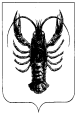 